Fonction affineFonction polynôme du second degréDéfinition et représentation Une fonction polynôme de degré 2 est une fonction  définie sur   par où  désignent des nombres réels, avec . La dérivée d'une fonction du second degré est Une fonction du second degré se représente par …………………………L'allure de la parabole dépend …………………………. RemarquePour obtenir l'allure de la parabole :on ………………………………………………………………………………………………………on regarde le signe du coefficient  : si ………………………………………………………………………………………………………….Exemples Pour tout prix x de 3 à 5 euros le kilogramme de fromage fondu, la quantité offerte par les producteurs est modélisée par la fonction  telle que  . Et la quantité demandée par les distributeurs est modélisée par :Les quantités sont en tonnes. Ci-contre les représentations sur [ 3 ; 5 ] :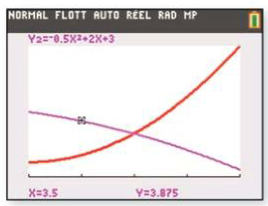 Équation du second degré L'existence des solutions de l'équation du second degré , avec  , dépend du discriminant  .Exercices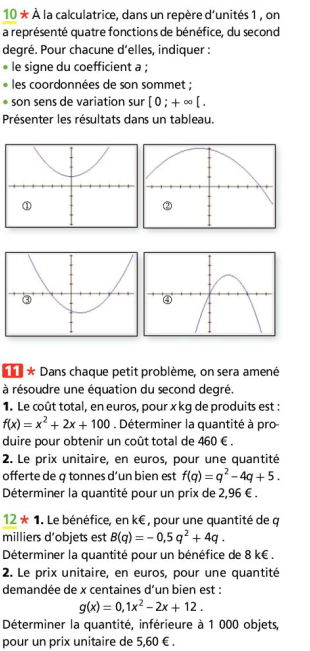 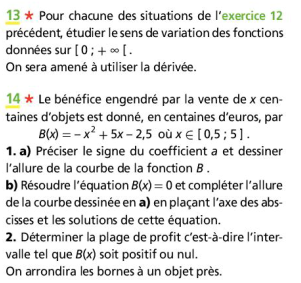 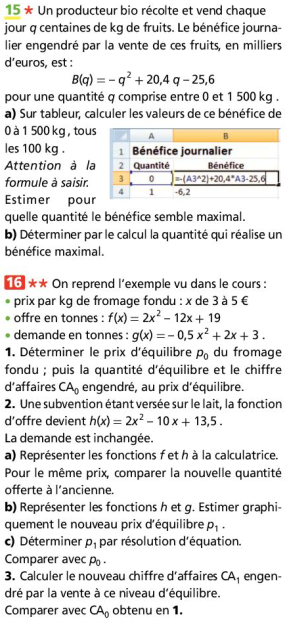 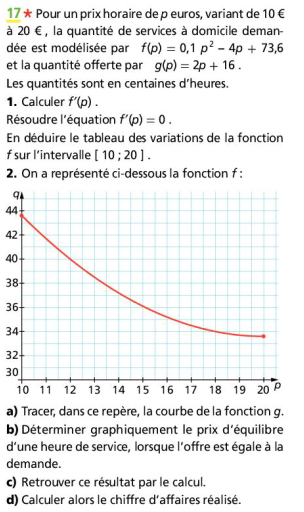 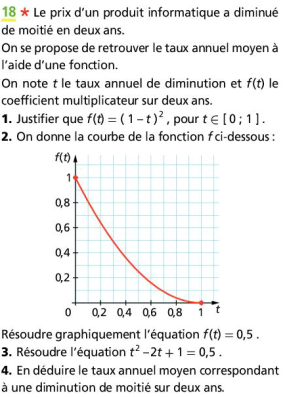 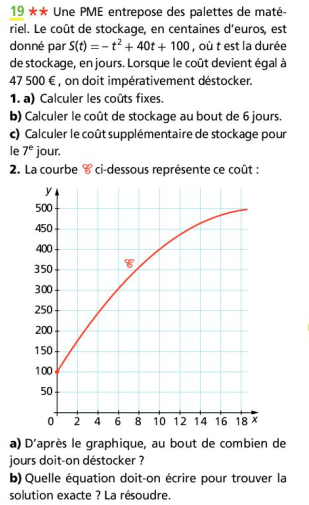 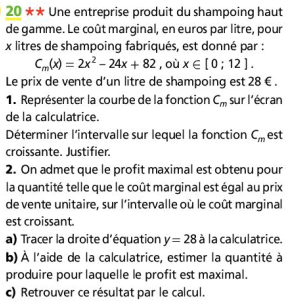 Résolution algébriqueRésolution graphiqueL'équation …La parabole d'équation …positifnulnégatif